In classe: (le) personelo (uno) studente       la (una) studentessa 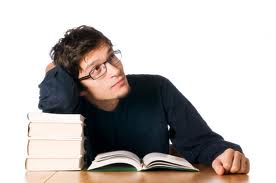 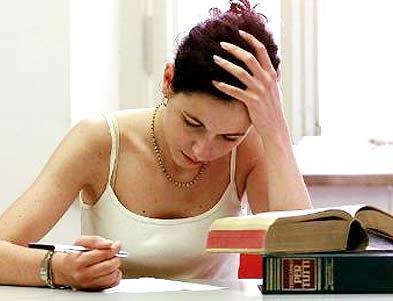  il (un) compagno          l’insegnante / un insegnante 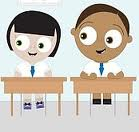 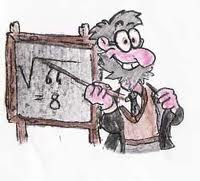 (le) azioni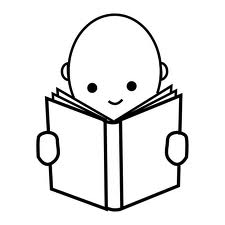 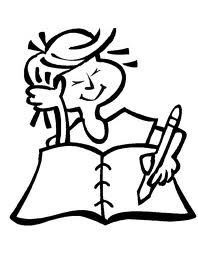 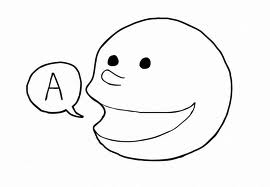 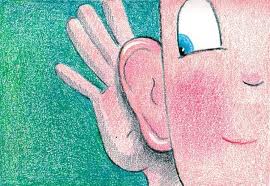 Per comunicare in classe:Che cosa significa libro? / Cosa significa libro? What does “libro”mean?Come si dice dictionary in italiano? What’s the Italian for “dictionary”?Come si scrive penna? How do you spell “penna”?Ho capito. / Non ho capito. I understand. / I don’t understand.Può ripetere per favore? Can you repeat, please? È giusto? / È sbagliato? Is it correct / Is it wrong? 